Hiermit zeigen wir die Durchführung des durch die Schulleitung genehmigten Kompaktkurses in der o. a. Sportart im Rahmen des Sportunterrichts an.Bitte beachten Sie!Die Stoffverteilung, Lernzielkontrollen und Notengebung bitte als Anlage beifügen!Für die Stoffverteilungsplanung im Kurs ist von einer Mindeststundenzahl von 24 Stunden für die
jeweilige Sportart auszugehen.Eine Kopie der Genehmigung ist bei der Beantragung der Dienstreise beizufügen!S p o r t u n t e r r i c h t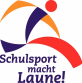 Sächsisches Landesamt für Schule und Bildung (LaSuB) - StandortSchule (Name, Anschrift, E-Mail)Schule (Name, Anschrift, E-Mail)Eingangsvermerk LaSuBAnzeige zur Durchführung des durch die Schulleitung genehmigten KompaktkursesAnzeige zur Durchführung des durch die Schulleitung genehmigten KompaktkursesAnzeige zur Durchführung des durch die Schulleitung genehmigten Kompaktkursesin der Sportart:Klassenstufe:Ausbildungsziel, Ausbildungsinhalt:Ausbildungsziel, Ausbildungsinhalt:Ausbildungsziel, Ausbildungsinhalt:Ausbildungsziel, Ausbildungsinhalt:Anzahl der Teilnehmer:Anzahl der Teilnehmer:Jungen:Jungen:Mädchen:Mädchen:/ Gesamt:/ Gesamt:/ Gesamt:vorgesehener Termin:vorgesehener Termin:Ort der Durchführung:Ort der Durchführung:Für die Durchführung verantwortliche Lehrer:Für die Durchführung verantwortliche Lehrer:Für die Durchführung verantwortliche Lehrer:Für die Durchführung verantwortliche Lehrer:Für die Durchführung verantwortliche Lehrer:1.3.2.4.Welcher Qualifikationsnachweis der verantwortlichen Lehrer für die betreffende Sportart liegt vor?(Bitte Kopien beifügen!)Welcher Qualifikationsnachweis der verantwortlichen Lehrer für die betreffende Sportart liegt vor?(Bitte Kopien beifügen!)Welcher Qualifikationsnachweis der verantwortlichen Lehrer für die betreffende Sportart liegt vor?(Bitte Kopien beifügen!)Welcher Qualifikationsnachweis der verantwortlichen Lehrer für die betreffende Sportart liegt vor?(Bitte Kopien beifügen!)Ist trotz des Kompaktkurses der Sportunterricht in allen Kurshalbjahren abgesichert?Ist trotz des Kompaktkurses der Sportunterricht in allen Kurshalbjahren abgesichert?JaIst trotz des Kompaktkurses der Sportunterricht in allen Kurshalbjahren abgesichert?Ist trotz des Kompaktkurses der Sportunterricht in allen Kurshalbjahren abgesichert?NeinAnzahl der vorgesehenen Ausbildungsstunden:Datum/Unterschrift SchulleiterDatum/ Unterschrift/OberstufenberaterDatum/Unterschrift verantw. SportlehrerHinweis:Ist mit der Durchführung des Kompaktkurses für Schüler und Lehrkräfte eine Reisetätigkeit verbunden, so ist diese auf der Grundlage der VwV des SMK zur Durchführung von  Schulfahrten vom Schulleiter zu genehmigen und dem zuständigen Standort des LaSuB anzuzeigen. Bei Fahrten ins Ausland ist die Kopie der Genehmigung des Kompaktkurses mit einzureichen.Ist mit der Durchführung des Kompaktkurses für Schüler und Lehrkräfte eine Reisetätigkeit verbunden, so ist diese auf der Grundlage der VwV des SMK zur Durchführung von  Schulfahrten vom Schulleiter zu genehmigen und dem zuständigen Standort des LaSuB anzuzeigen. Bei Fahrten ins Ausland ist die Kopie der Genehmigung des Kompaktkurses mit einzureichen.Ist mit der Durchführung des Kompaktkurses für Schüler und Lehrkräfte eine Reisetätigkeit verbunden, so ist diese auf der Grundlage der VwV des SMK zur Durchführung von  Schulfahrten vom Schulleiter zu genehmigen und dem zuständigen Standort des LaSuB anzuzeigen. Bei Fahrten ins Ausland ist die Kopie der Genehmigung des Kompaktkurses mit einzureichen.Ist mit der Durchführung des Kompaktkurses für Schüler und Lehrkräfte eine Reisetätigkeit verbunden, so ist diese auf der Grundlage der VwV des SMK zur Durchführung von  Schulfahrten vom Schulleiter zu genehmigen und dem zuständigen Standort des LaSuB anzuzeigen. Bei Fahrten ins Ausland ist die Kopie der Genehmigung des Kompaktkurses mit einzureichen.Antrag vomAntrag vomGymnasiumin der Sportartin der SportartKenntnisnahme SchulreferentKenntnisnahme SchulreferentKenntnisnahme SchulreferentKenntnisnahme SchulreferentKenntnisnahme SchulreferentDatum/ Unterschrift zuständiger SchulreferentDatum/ Unterschrift zuständiger SchulreferentDatum/ Unterschrift zuständiger SchulreferentKenntnisnahme Referent Schulsport LaSuBKenntnisnahme Referent Schulsport LaSuBKenntnisnahme Referent Schulsport LaSuBKenntnisnahme Referent Schulsport LaSuBKenntnisnahme Referent Schulsport LaSuBDatum/ Unterschrift Datum/ Unterschrift Datum/ Unterschrift 